**ALL ORDERS NEED TO BE IN BY THE FRIDAY OF THE FIRST WEEK OF CLASSFlorida State University 2019 Medical EquipmentMark Box with an “X”	*All packages include: educational kit and warranty that extends throughout trainingSTUDENT INFORMATION please print clearlySTUDENT INFORMATION please print clearlySTUDENT INFORMATION please print clearlySTUDENT INFORMATION please print clearlySTUDENT INFORMATION please print clearly________________________________________    ____   ______________________________________First Name                                                                                               MI     Last Name        ________________________________________    ____   ______________________________________First Name                                                                                               MI     Last Name        ________________________________________    ____   ______________________________________First Name                                                                                               MI     Last Name        ________________________________________    ____   ______________________________________First Name                                                                                               MI     Last Name        ________________________________________    ____   ______________________________________First Name                                                                                               MI     Last Name        Are you on financial aid? .Yes___     No___Yes___     No___Yes___     No___If Yes, the check or credit card will be processed after financial aid is approvedAre you a Military Student?  If Yes, what branch?  ______________________________Are you a Military Student?  If Yes, what branch?  ______________________________Are you a Military Student?  If Yes, what branch?  ______________________________Are you a Military Student?  If Yes, what branch?  ______________________________Are you a Military Student?  If Yes, what branch?  ______________________________Select Equipment.(see back of form)Select Equipment.(see back of form)  Total: $___________  Total: $___________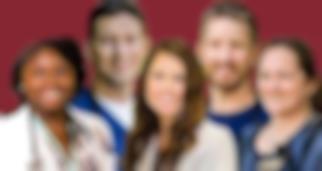 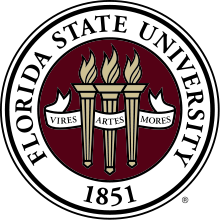 Florida State University College of MedicineMedical Equipment 2019 Order FormMETHOD OF PAYMENTMETHOD OF PAYMENTMETHOD OF PAYMENTORDER ONLINE:         If order online it will process the payment immediately and be sent to the college.http://www.steeles.com/products/florida-state-medical-student-packageORDER ONLINE:         If order online it will process the payment immediately and be sent to the college.http://www.steeles.com/products/florida-state-medical-student-packageORDER ONLINE:         If order online it will process the payment immediately and be sent to the college.http://www.steeles.com/products/florida-state-medical-student-packageBY CHECK:            Make Checks payable to  STEELE SUPPLY COMPANY      Check #:  _____________BY CHECK:            Make Checks payable to  STEELE SUPPLY COMPANY      Check #:  _____________BY CHECK:            Make Checks payable to  STEELE SUPPLY COMPANY      Check #:  _____________BY CREDIT CARD:      Circle card name:   VISA   MC   DISBY CREDIT CARD:      Circle card name:   VISA   MC   DISBY CREDIT CARD:      Circle card name:   VISA   MC   DISName on Credit Card:  __________________________________________________________________Name on Credit Card:  __________________________________________________________________Name on Credit Card:  __________________________________________________________________Billing Address of card holder                 Street:  ______________________________________________Billing Address of card holder                 Street:  ______________________________________________Billing Address of card holder                 Street:  ______________________________________________                                                       City, State, Zip:  ______________________________________________                                                       City, State, Zip:  ______________________________________________                                                       City, State, Zip:  ______________________________________________Your phone number:  _______________________________Your phone number:  _______________________________Your phone number:  _______________________________Credit Card #:  ______________________________   CVV#:   __  __  __    Expiration Date:   ____  / ____                                                                                                                     3 digit number on back of card                           Month      YearCredit Card #:  ______________________________   CVV#:   __  __  __    Expiration Date:   ____  / ____                                                                                                                     3 digit number on back of card                           Month      YearCredit Card #:  ______________________________   CVV#:   __  __  __    Expiration Date:   ____  / ____                                                                                                                     3 digit number on back of card                           Month      YearSignature:_______________________________________           Date:  _____________________Signature:_______________________________________           Date:  _____________________Signature:_______________________________________           Date:  _____________________For Office Use:  Date Form Received____________________    Processed by:  ___________    Order#_________________                             Equipment Received by Student__________________________________     Date____________________Educational Kit included in all orders:Educational Kit included in all orders:List PriceFSU Price[ X ]DS58-MC Welch Allyn Family Blood Pressure Kit with 4 Cuff Sizes432.00186.00[ X ]C-128 Tuning Fork14.007.00[ X ]C-512 Tuning Fork13.506.50[ X ]Tape Measure Retractable 60”7.503.95[ X ]Black Reflex Hammer6.753.95[ X ]Pocket Eye Chart, Snellen 6”4.002.30[ X ]477.75209.70Select Diagnostic Set:Select Diagnostic Set:List PriceFSU Price97800-MS Welch Allyn PanOptic Diagnostic Set  AND 11720 Welch Allyn Coaxial Ophthalmoscope with 97800-MS1400.00698.8297200-MS Welch Allyn Diagnostic Set with 11720 Coaxial Ophthalmoscope instead of Panoptic1153.00555.69Select Stethoscope:Select Stethoscope:List PriceFSU Price5079-125S Welch Allyn Tycos Harvey Elite 289.00122.425079-325S Welch Allyn Tycos Harvey DLX 312.00133.506152 Littman Cardiology IV 27” 243.67158.79Optional Items:Optional Items:FSU PriceLaser Engraving 9.95C85215 Nylon MedBag Black:53.00C85215 Nylon MedBag Burgundy53.00C85215 Nylon MedBag Navy Blue53.00C85215 Nylon MedBag Hunter Green:53.00C85215 Nylon MedBag Hunter Green:53.00C85215 Nylon Medbag Purple53.00C85215 Nylon Medbag Plum53.00L85215 Leather MedBag Black:135.00L85215 Leather MedBag Burgundy135.00L85215 Leather MedBag Navy Blue135.00L85215 Leather MedBag Hunter Green135.00